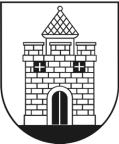 PANEVĖŽIO MIESTO SAVIVALDYBĖS TARYBASPRENDIMASDĖL PAILGINTOS DARBO DIENOS GRUPĖS PASLAUGŲ TEIKIMO PANEVĖŽIO MIESTO SAVIVALDYBĖS BENDROJO UGDYMO MOKYKLOSE TVARKOS APRAŠO PATVIRTINIMO2020 m. sausio 15 d. Nr. TSP-8PanevėžysVadovaudamasi Lietuvos Respublikos vietos savivaldos įstatymo 6 straipsnio
2, 8 punktais, 16 straipsnio 2 dalies 37 punktu, Lietuvos Respublikos šveitimo įstatymo 15 straipsnio 1, 2 dalimis, 20 straipsnio 1 dalimi, 27 straipsnio 4 dalimi, 37 straipsnio 1 dalimi, 58 straipsnio 1 dalies 3 punktu, 70 straipsnio 7 dalimi, Panevėžio miesto savivaldybės taryba  n u s p r e n d ž i a:Patvirtinti Pailgintos darbo dienos grupės paslaugų teikimo Panevėžio miesto savivaldybės bendrojo ugdymo mokyklose tvarkos aprašą (pridedama).Šis sprendimas įsigalioja 2020 m. rugsėjo 1 d.Savivaldybės meras	Rytis Mykolas Račkauskas                                    PATVIRTINTAPanevėžio miesto savivaldybės tarybos2020 m. sausio 15 d. sprendimu Nr. TSP-8PAILGINTOS DARBO DIENOS GRUPĖS PASLAUGŲ TEIKIMO PANEVĖŽIO MIESTO SAVIVALDYBĖS BENDROJO UGDYMO MOKYKLOSE TVARKOS APRAŠASI SKYRIUSBENDROSIOS NUOSTATOS	1. Pailgintos darbo dienos grupės paslaugų teikimo Panevėžio miesto savivaldybės bendrojo ugdymo mokyklose tvarkos aprašas (toliau − Aprašas) nustato Panevėžio miesto bendrojo ugdymo mokyklų pailgintos darbo dienos grupės (toliau – Grupė) paskirtį, mokinių priėmimo į Grupę, veiklos organizavimo, finansavimo tvarką.2. Apraše vartojamos sąvokos:2.1. Pailgintos darbo dienos grupė – tėvų (globėjų, rūpintojų) prašymu sukomplektuota mokinių grupė, kurioje teikiamos papildomos neformaliojo švietimo paslaugos.2.2. Grupės auklėtojas – pedagogas, teikiantis ugdymo paslaugas Grupėje.3. Grupės veiklos paskirtis − teikti papildomą neformaliojo švietimo paslaugą po pamokų, organizuoti Grupę lankančių mokinių ugdymą ir užimtumą, užtikrinti jų saugumą, suteikti pagalbą atliekant namų darbų užduotis.II SKYRIUSMOKINIŲ priėmimas ir grupių KOMPLEKTAVIMAS4. Minimalus mokinių skaičius Grupėje yra 18, maksimalus – 24. Jeigu per mokslo metus mokinių sumažėja daugiau nei nustatytas minimalus mokinių skaičius, sprendimą dėl Grupės veiklos tęstinumo, perkomplektavimo ar iškomplektavimo priima bendrojo ugdymo mokyklos direktorius (toliau – Direktorius), atsižvelgdamas į surenkamas tėvų įmokų lėšas.5. Mokykla iki einamųjų metų rugsėjo 15 d. turi pateikti Panevėžio mieto savivaldybės administracijos Švietimo skyriui informaciją apie Grupės komplektavimą ir mokinių skaičių. Grupių skaičius tvirtinamas Administracijos direktoriaus įsakymu iki einamųjų metų spalio1 d.6. Grupė komplektuojama einamiesiems mokslo metams iš mokinių, besimokančių pagal pradinio ugdymo programą, tėvams (globėjams, rūpintojams) pateikus raštišką prašymą Direktoriui.7. Mokinio priėmimas į Grupę įforminamas Direktoriaus įsakymu ir Pailgintos darbo dienos grupės paslaugų teikimo sutartimi (toliau – Sutartis), pasirašyta su tėvais (globėjais, rūpintojais). Atsiskaitymo tvarka už Grupės paslaugų teikimą numatoma Sutartyje. III SKYRIUSVeiklos organizavimas 8. Teisės aktų nustatyta tvarka Direktorius užtikrina, kad Grupėje mokiniams būtų sudarytos saugios ir sveikos ugdymo(si) sąlygos.9. Veikla Grupėje organizuojama pagal Grupės auklėtojo parengtą ir su Direktoriumi suderintą veiklos planą ir dienotvarkę. Mokinių lankomumas fiksuojamas lankomumo dienyne. 10. Grupės auklėtoju gali dirbti pedagoginį išsilavinimą turintis asmuo. 11. Grupės auklėtojas:11.1. organizuoja mokinių užimtumą, teikia pagalbą jiems atliekant namų darbų užduotis, vykdo kryptingą pažintinę, meninę, sportinę, komunikacinę veiklą; 11.2. užtikrina mokinių dalyvavimą mokykloje organizuojamoje neformaliojo švietimo veikloje laiku;11.3. prireikus informuoja tėvus (globėjus, rūpintojus) apie vaikų (mokinių) savijautą, sveikatą, elgesį, veiklą Grupėje.IV sKYRIUSGrupės finansavimas             12. Tėvai (globėjai, rūpintojai) už Grupėje teikiamas paslaugas 1 vaikui moka 15,00 Eur per mėnesį už 4,2 val. vaiko ugdymą per dieną.13. Grupės auklėtojo darbo užmokesčio skirtumas, susidaręs dėl Grupės paslaugos teikimo, kompensuojamas iš Panevėžio miesto savivaldybės biudžeto.14. Už teikiamą Grupės paslaugą nemokama, jei:14.1. šeima gauna socialinę pašalpą pagal Lietuvos Respublikos piniginės paramos nepasiturintiems gyventojams įstatymą;14.2. mokinys nelanko Grupės dėl ligos ne trumpiau kaip 15 darbo dienų.            15. Tėvai (globėjai, rūpintojai) sumoka Panevėžio miesto savivaldybės tarybos sprendimu nustatytą mokestį už Grupėje teikiamas paslaugas iki einamojo mėnesio 5 kalendorinės dienos. 16. Tėvams (globėjams, rūpintojams) nutraukus Sutartį, už einamąjį mėnesį jų sumokėtas mokestis negrąžinamas.17. Lėšos už teikiamą Grupės paslaugą naudojamos Grupės auklėtojo darbo užmokesčiui, socialinio draudimo įmokoms. Tuo atveju, jei visos lėšos nepanaudojamos Grupės auklėtojo darbo užmokesčiui, socialinio draudimo įmokoms, jos gali būti naudojamos prekėms ir paslaugoms, susijusioms su Grupės veikla.            18. Grupės auklėtojo darbo užmokestis mokamas vadovaujantis darbo užmokestį reglamentuojančiais teisės aktais.V SKYRIUSBAIGIAMOSIOS NUOSTATOS19. Šis Aprašas skelbiamas Panevėžio miesto savivaldybės interneto svetainėje www.panevezys.lt ir bendrojo ugdymo mokyklų interneto svetainėse.20. Grupės veiklos priežiūrą atlieka Direktorius ar jo įgaliotas asmuo, Panevėžio miesto savivaldybės administracijos Švietimo skyrius ir kitos kontrolės funkcijas vykdančios institucijos. 